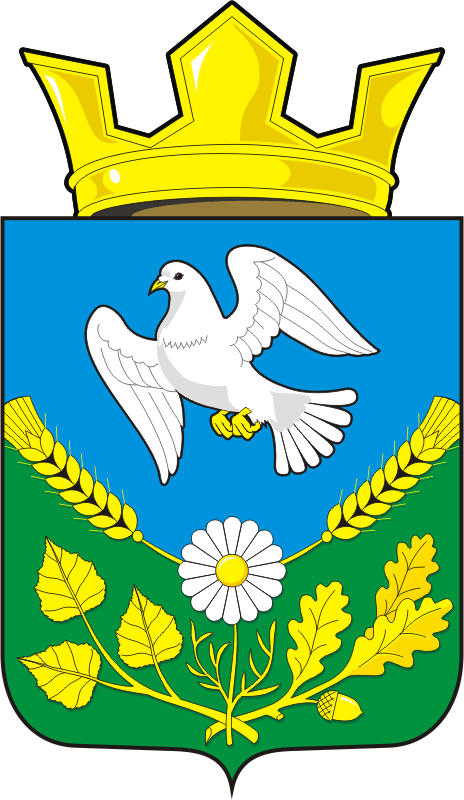 АДМИНИСТРАЦИЯ НАДЕЖДИНСКОГО СЕЛЬСОВЕТАСАРАКТАШСКОГО РАЙОНА ОРЕНБУРГСКОЙ ОБЛАСТИП О С Т А Н О В Л Е Н И Еот 21.10.2022	                         с. Надеждинка                                    №  63–п                                                                                  [МЕСТО ДЛЯ ШТАМПА]О  внесении изменений в реестр муниципального имущества муниципального образования Надеждинский сельсовет Саракташского района Оренбургской области                   В соответствии со  статьёй 209 Гражданского Кодекса Российской Федерации и в связи с необходимостью раздела здания на два нежилых помещений:1. Исключить из реестра основных средств муниципального образования Надеждинский сельсовет Саракташского района здание  с кадастровым номером 56:26:0901001:623, 1983 года постройки, площадью 871,6 кв.м., расположенное по адресу: Оренбургская область, Саракташский район, с. Надеждинка, ул. Центральная, 57 балансовой стоимостью 616600,00 (Шестьсот шестнадцать тысяч шестьсот рублей 00 копеек), сумма амортизации  на 21.10.2022 года 616600,00 (Шестьсот шестнадцать тысяч шестьсот рублей 00 копеек).  2. Включить в реестр муниципального имущества  муниципального образования Надеждинский сельсовет Саракташского района  два нежилых помещения, сформированных в вышеназванном здании, в том числе: 2.1. Нежилое помещение № 1 с кадастровым номером 56:26:0901001:839 площадью 800,6 кв.м., балансовой стоимостью 595943,00 (пятьсот девяносто пять тысяч девятьсот сорок три рубля, 00 копеек),  сумма амортизации  595943,00 (пятьсот девяносто пять тысяч девятьсот сорок три рубля, 00 копеек), расположенное по адресу: Российская Федерация, Оренбургская область, Саракташский район, с. Надеждинка, ул. Центральная, 57;2.2. Нежилое помещение № 2 с кадастровым номером 56:26:0901001:840 площадью 29,2 кв.м., балансовой стоимостью 20657,00 (Двадцать  тысяч шестьсот пятьдесят семь рублей 00 копейки), сумма амортизации 20657,00 (Двадцать  тысяч шестьсот пятьдесят семь рублей 00 копейки), расположенное по адресу: Российская Федерация, Оренбургская область, Саракташский район, с. Надеждинка, ул. Центральная, 57.3. Контроль за   исполнением настоящего постановления оставляю за собой.4.  Настоящее постановление вступает в силу после его подписания.Глава сельсовета                                                                                      О.А.ТимкоРазослано: Косяковой Л.Н.,  КУМИ, бухгалтерии администрации района  